Vitocell 300-B EVBA-A 300/500 l 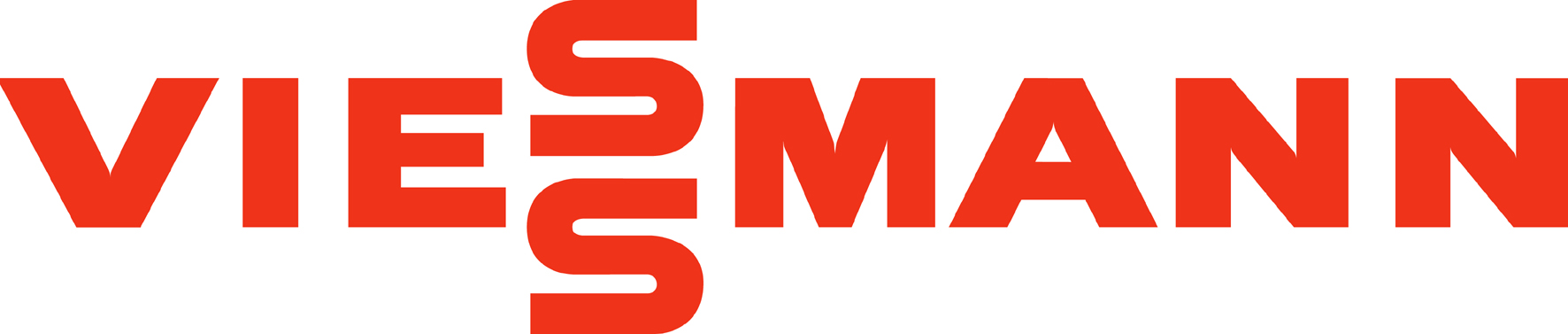 Préparateur d’eau chaude sanitaire (ECS) vertical à double serpentin Préparateur d’eau chaude sanitaire vertical à double serpentin: le serpentin inférieur est raccordé à une source d’énergie renouvelable (panneaux solaires, pompes à chaleur, ...) et le serpentin supérieur à une chaudièreLa cuve du préparateur d’ECS et ses serpentins sont en acier inoxydable pour une tenue remarquable à la corrosion.L’isolation sous vide du préparateur d’ECS est constituée d’un panneau en structure de nid d’abeilles et entourée de mousse de polyuréthane exempte de CFC.  (Modèle 300L).L’isolation consiste en un manteau démontable en Nepor® d’une épaisseur de 150mm (Modèle 500L). Les préparateurs d’ECS de cette gamme 300 atteignent ainsi une classe énergétique A.Le préparateur d’ECS est prévu d’une trappe de visite et de nettoyage frontale qui peut aussi servir à installer une résistance électrique. . Convient pour des installations de chauffage avec des températures de départ de 160°C et une pression de service maximale de 10 bars.Permet des températures d’ECS de 95°C.Coloris du revêtement en résine époxy pour la jaquette métallique ou pour l’isolation en matériau synthétique : argent.La pression de service maximale côté ECS est de 10 bars.Le débit continu d’eau chaude sanitaire de 10/45 °C s’élève à ...... /h pour une température d’eau de chauffage primaire de ...... °C.Le débit continu d’eau chaude sanitaire de 10/60 °C s’élève à ...... /h pour une température d’eau de chauffage primaire de ...... °C.Le débit de pointe en 10 min. pour de l’eau chaude sanitaire de 10/45 °C est de ...... l pour une température d’eau de chauffage primaire de  ...... °C.Les pertes d’entretien s’élèvent à  ...... kWh/24h, mesurées dans une ambiance à 20 °C et une température de stockage de 65 °C.Données techniques :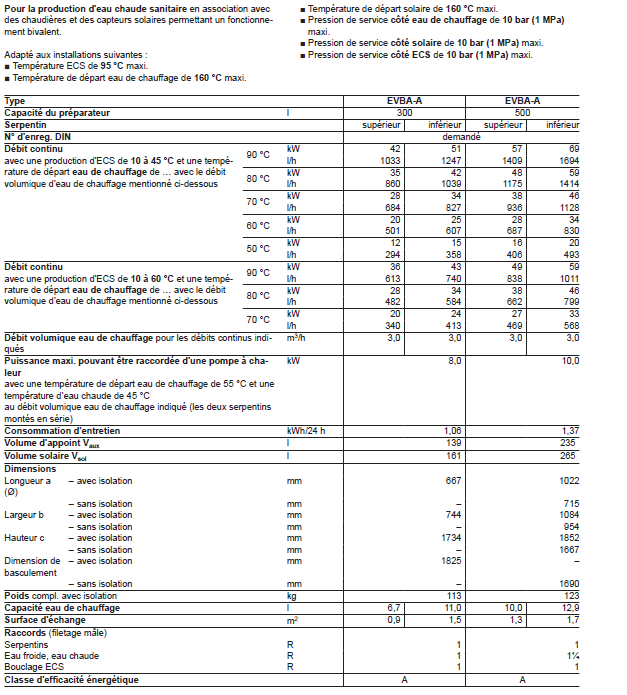 